Instituto de Educação Infantil e JuvenilInverno, 2020. Londrina, 10 de Julho.Nome: ____________________________________ Turma: 5º ano.Área do conhecimento: Educação Física | Professor: LeandroEducação Física – POSTURA -REVISÃOPara aquecer vamos fazer a sequência do Radio Taiso.https://www.youtube.com/watch?v=GEI5LxkPi-4&t=23s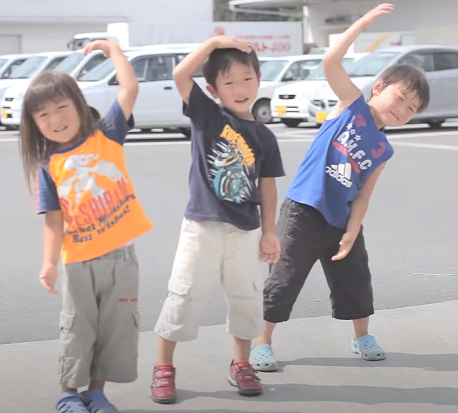 Vamos revisar sobre esse assunto tão importante: nossa postura.Assista o vídeo e muita atenção quando falar sobre os ísquios!!! https://youtu.be/X3KHeQEPVCQ?t=152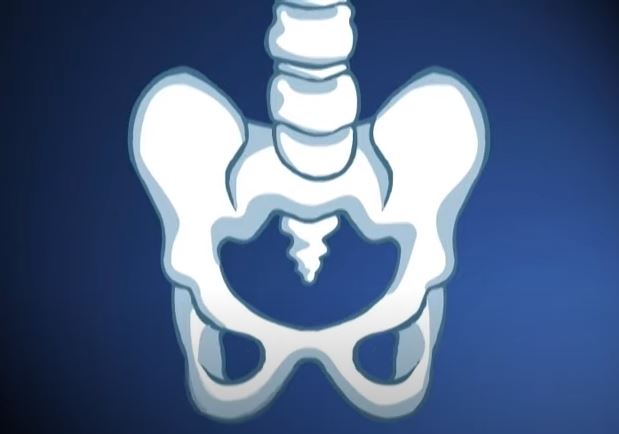 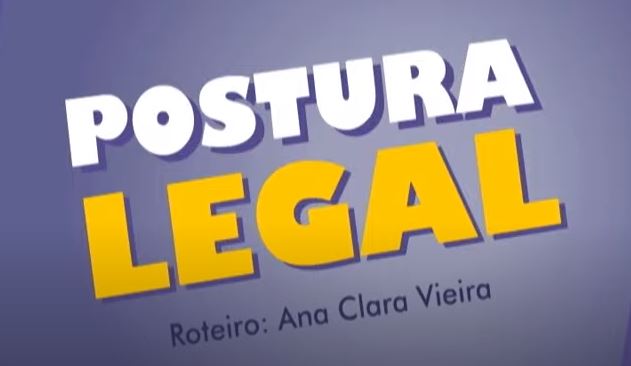 Se tem alguém na sua casa que sente dor nas costas chame essa pessoa para participar junto! Muita atenção! São 9 exercícios e você deve parar a cada demonstração e ficar na posição pelo tempo ou repetição indicada:https://www.youtube.com/watch?v=_9Bd3NBbOmo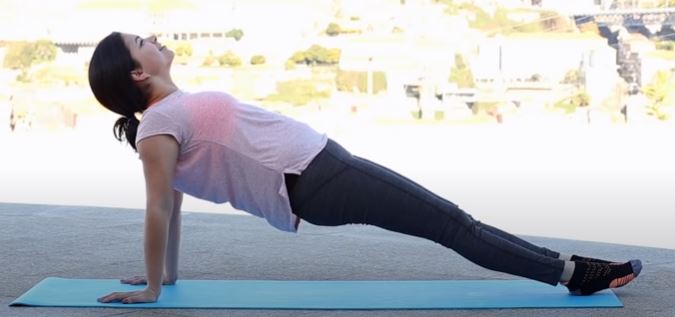 